Cztery pory roku
ZNÓW MINĄŁ ROK Wiosna niesie kwiaty,
Za nią idzie lato,
Jesień sypie kasztanami,
Zima biegnie z bałwankami. Czas nam nie chce się zatrzymać.
Wiosna, lato jesień, zima.
Znów minął rok, kolejny rok.Wiosna świeci słońcem,
Lato jest gorące,
Jesień jabłka ma dojrzałe, 
Zima chodzi w futrze białym.Teraz posłuchajmy piosenki, wsłuchajmy się w jej słowa i wspólnie zaśpiewajmy. Kliknijcie w poniższy link aby przejść do strony z piosenką.4 Pory roku - Piosenki dla dzieci bajubaju.tv  „Jaka to pora roku” – zagadki słowne

Maluje liście kolorowo,
na czerwono i pomarańczowo.
Słonko świeci gdy ona się śmieje,
kiedy płacze, to deszcz leje. 
Jesień

To jest pani w niebiesko – białej sukni.
Sypie śniegiem na świat cały,
a malutkie te dziewczynki
to córeczki jej, śnieżynki.
Zima

Jaka to pora roku rozrzuca
zieleń wokół? Kaczeńce złoci
na łąkach i słucha pieśni skowronka.
Wiosna

Ma dla wszystkich złote plaże,
chłód jeziora, w lesie cień.
A dla dzieci, jakie ma atrakcje?
Dla dzieci – słoneczne wakacje!
LatoPokoloruj obrazki- cztery pory roku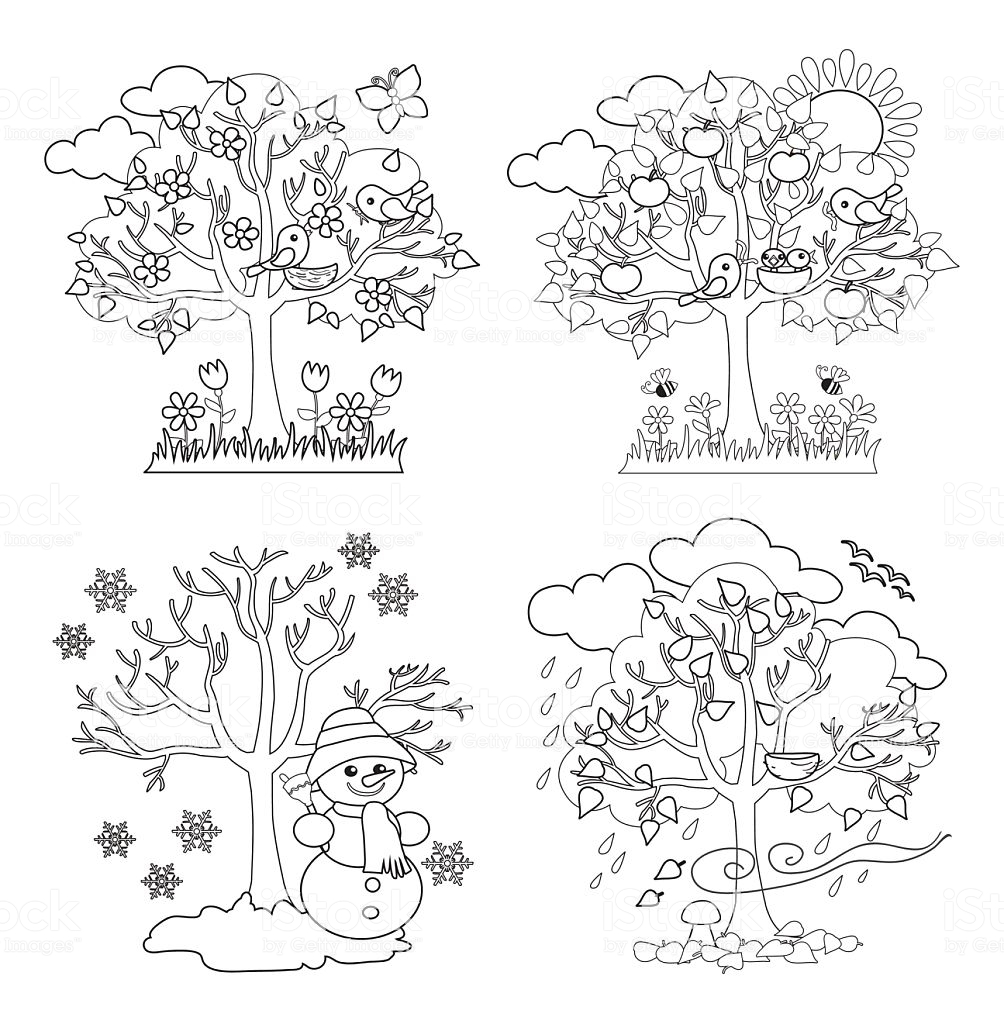 